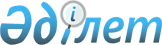 Об утверждении Правил декларирования деятельности работодателяПриказ Министра здравоохранения и социального развития Республики Казахстан от 30 ноября 2015 года № 909. Зарегистрирован в Министерстве юстиции Республики Казахстан 29 декабря 2015 года № 12601.
      В соответствии с подпунктом 36) статьи 16 Трудового кодекса Республики Казахстан от 23 ноября 2015 года ПРИКАЗЫВАЮ:
      1. Утвердить прилагаемые Правила декларирования деятельности работодателя.
      2. Комитету труда, социальной защиты и миграции Министерства здравоохранения и социального развития Республики Казахстан обеспечить:
      1) государственную регистрацию настоящего приказа в Министерстве юстиции Республики Казахстан; 
      2) в течение десяти календарных дней после государственной регистрации настоящего приказа в Министерстве юстиции Республики Казахстан, направление на официальное опубликование в периодических печатных изданиях и информационно-правовой системе "Әділет";
      3) размещение настоящего приказа на интернет-ресурсе Министерства здравоохранения и социального развития Республики Казахстан; 
      4) доведение настоящего приказа до сведения местных органов по инспекции труда областей, городов Астана и Алматы;
      5) в течение десяти рабочих дней после государственной регистрации настоящего приказа в Министерстве юстиции Республики Казахстан представление в Департамент юридической службы Министерства здравоохранения и социального развития Республики Казахстан сведений о исполнений мероприятий, предусмотренных подпунктами 1), 2) и 3) настоящего пункта. 
      3. Контроль за исполнением настоящего приказа возложить на вице-министра здравоохранения и социального развития Республики Казахстан Нурымбетова Б.Б. 
      4. Настоящий приказ вводится в действие с 1 января 2016 года и подлежит официальному опубликованию. 
      СОГЛАСОВАН   
      Министр национальной экономики   
      Республики Казахстан   
      __________ Е. Досаев   
      22 декабря 2015 год Правила
декларирования деятельности работодателя
Глава 1. Общие положения
      Сноска. Заголовок главы 1 - в редакции приказа Министра труда и социальной защиты населения РК от 28.08.2020 № 345 (вводится в действие по истечении десяти календарных дней после дня его первого официального опубликования).
      1. Настоящие Правила декларирования деятельности работодателя (далее - Правила) разработаны в соответствии с подпунктом 36) статьи 16 Трудового кодекса Республики Казахстан от 23 ноября 2015 года (далее - Трудовой кодекс).
      2. Настоящие Правила определяют порядок декларирования деятельности работодателя.
      3. В настоящих Правилах используются следующие понятия:
      1) декларирование деятельности работодателя - процедура признания деятельности работодателя, соответствующей требованиям трудового законодательства Республики Казахстан, на основании поданного им заявления;
      2) работодатель - физическое или юридическое лицо, с которым работник состоит в трудовых отношениях;
      3) местный орган по инспекции труда - структурное подразделение местных исполнительных органов области, города республиканского значения, столицы, осуществляющее в пределах соответствующей административно-территориальной единицы полномочия в сфере трудовых отношений в соответствии с законодательством Республики Казахстан;
      4) территориальное объединение профсоюзов - объединение профсоюзов на уровне района, города, области, города республиканского значения и столицы;
      5) профсоюзный орган - орган управления, образованный в соответствии с уставом профсоюза;
      6) грубые нарушения - нарушения трудового законодательства в части безопасности и охраны труда, приведшие к временной или стойкой утрате трудоспособности либо смерти работника, не обеспечение расследования и учета несчастных случаев на производстве, а также несоблюдение режима рабочего времени и времени отдыха;
      7) государственные инспекторы труда - должностные лица местного органа по инспекции труда области, города республиканского значения, столицы. 
      4. Условием участия работодателей в декларировании является соответствие параметров их деятельности требованиям трудового законодательства Республики Казахстан. Глава 2. Порядок декларирования деятельности работодателя
      Сноска. Заголовок главы 2 - в редакции приказа Министра труда и социальной защиты населения РК от 28.08.2020 № 345 (вводится в действие по истечении десяти календарных дней после дня его первого официального опубликования).
      5. Декларирование деятельности работодателя осуществляется местным органом по инспекции труда совместно с региональными объединениями работодателей и территориальными объединениями профсоюзов.
      6. Работодатель в личном кабинете государственного информационного портала "Электронная биржа труда" заполняет заявление-декларацию о деятельности работодателя по соблюдению трудовых прав работников (далее – декларация) согласно приложению 1 к настоящим Правилам и направляет ее в местный орган по инспекции труда, по месту нахождения организации, через автоматизированную информационную систему Министерства труда и социальной защиты населения Республики Казахстан "Охрана труда и безопасность".
      Сноска. Пункт 6 - в редакции приказа Министра труда и социальной защиты населения РК от 28.08.2020 № 345 (вводится в действие по истечении десяти календарных дней после дня его первого официального опубликования).


      7. Местный орган по инспекции труда в течение двадцати рабочих дней со дня принятия декларации в автоматизированной информационной системе Министерства труда и социальной защиты населения Республики Казахстан "Охрана труда и безопасность" принимает решение о соответствии или несоответствии деятельности работодателя требованиям трудового законодательства Республики Казахстан". Работодатель в личном кабинете государственного информационного портала "Электронная биржа труда" получает уведомление о принятом решении.
      Сноска. Пункт 7 - в редакции приказа Министра труда и социальной защиты населения РК от 28.08.2020 № 345 (вводится в действие по истечении десяти календарных дней после дня его первого официального опубликования).


      8. Решение о соответствии или несоответствии деятельности работодателя требованиям трудового законодательства Республики Казахстан принимается местным органом по инспекции труда по рекомендации комиссии по декларированию деятельности работодателя (далее - комиссия), создаваемой местным органом по инспекции труда. 
      9. В состав комиссии в обязательном порядке включаются представители местного органа по инспекции труда, регионального объединения работодателей и территориального объединения профсоюзов.
      На заседании комиссии могут участвовать представители работодателя.
      10. Исключен приказом Министра труда и социальной защиты населения РК от 28.08.2020 № 345 (вводится в действие по истечении десяти календарных дней после дня его первого официального опубликования).


      11. По результатам посещения государственными инспекторами труда составляется заключение (информация) о соответствии или несоответствии параметров деятельности работодателя требованиям трудового законодательства Республики Казахстан, которое выносится на рассмотрение комиссии.
      12. Работодателям, деятельность которых признана соответствующей требованиям трудового законодательства Республики Казахстан, в течение пяти рабочих дней со дня принятия решения о соответствии их деятельности требованиям трудового законодательства Республики Казахстан, выдается Сертификат доверия сроком на три года по форме согласно приложению 2 к настоящим Правилам.
      13. Сертификат доверия учитывается при формировании местным органом по инспекции труда профилактического контроля с посещением субъекта контроля, установленного Трудовым кодексом Республики Казахстан. 
      В отношении работодателя - обладателя Сертификата доверия профилактический контроль с посещением не проводится.
      Сноска. Пункт 13 - в редакции приказа Министра труда и социальной защиты населения РК от 28.08.2020 № 345 (вводится в действие по истечении десяти календарных дней после дня его первого официального опубликования).


      14. Основанием для отказа в выдаче Сертификата доверия являются:
      1) несоответствие параметров деятельности работодателя требованиям трудового законодательства Республики Казахстан;
      2) имевшие место в течение года, до даты подачи декларации, грубые нарушения трудового законодательства;
      3) имевшие место в течение года, до даты подачи декларации, несчастные случаи, связанные с трудовой деятельностью, с тяжелым или со смертельным исходом. 
      15. В случае допущения работодателем грубых нарушений трудового законодательства в течение трех лет с момента получения Сертификата доверия, его действие отменяется. 
      16. Решение об отмене действия Сертификата доверия принимается местным органом по инспекции труда по рекомендации комиссии, и направляется работодателю в течение трех рабочих дней с даты его принятия.  Глава 3. Заключительные положения
      Сноска. Заголовок главы 3 - в редакции приказа Министра труда и социальной защиты населения РК от 28.08.2020 № 345 (вводится в действие по истечении десяти календарных дней после дня его первого официального опубликования).
      17. Местный орган по инспекции труда в течение пяти рабочих дней со дня принятия решения о соответствии деятельности работодателя требованиям трудового законодательства Республики Казахстан, и отмене действия Сертификата доверия, представляет в уполномоченный государственный орган по труду сведения о работодателях-обладателях Сертификата доверия.
      Информация о работодателях, имеющих Сертификат доверия, размещается на интернет-ресурсе уполномоченного государственного органа по труду в течение трех рабочих дней со дня получения сведений о работодателях - обладателях Сертификата доверия. 
      18. При несогласии с решением местного органа по инспекции труда работодатель может обжаловать его в судебном порядке.
      В Местный орган по инспекции труда
      _____________________________________________
                               (наименование области, города Астана, Алматы) Заявление-декларация
о деятельности работодателя
по соблюдению трудовых прав работников
      1. __________________________________________________________________
        (полное наименование юридического или физического лица, юридический
      адрес)
      _____________________________________________________________________
      2. Вид деятельности _________________________________________________
      3. Численность работающих ____________ человек
      4. Настоящим заявляем о соблюдении требований трудового законодательства Республики Казахстан:
      5. Прошу выдать Сертификата доверия. Даю согласие на посещение государственными инспекторами труда на предмет соответствия параметров деятельности требованиям трудового законодательства Республики Казахстан 
      Работодатель      ______________ ____________________________________
      (должность)      (подпись) (фамилия, имя, отчество (при его наличии)
      Председатель 
      профсоюзного органа _________ _______________________________________
                         (подпись) (фамилия, имя, отчество (при его наличии)
      "___" ________ 20__ года
					© 2012. РГП на ПХВ «Институт законодательства и правовой информации Республики Казахстан» Министерства юстиции Республики Казахстан
				
Министр здравоохранения
и социального развития
Республики Казахстан
Т. ДуйсеноваУтверждены
приказом Министра здравоохранения
и социального развития
Республики Казахстан
от 30 ноября 2015 года № 909Приложение 1
к Правилам декларирования
деятельности работодателя
№
п/п
Содержание требований трудового законодательства
Декларация (да/нет)
1.
Со всеми работниками заключены трудовые договора. 
Соблюдаются ограничения в заключение трудового договора
2.
Утверждены и введены в действие правила трудового распорядка (дата утверждения)
3.
Утвержден и выполняется график оплачиваемых ежегодных трудовых отпусков работников на текущий год, а его изменение в связи с производственной необходимостью осуществляется с уведомлением работника не менее чем за две недели до начала трудового отпуска.
Отсутствуют случаи не предоставления трудового отпуска либо его части работнику в течение двух лет подряд, незаконного отзыва из оплачиваемого ежегодного трудового отпуска
4.
Заработная плата выплачивается в полном размере в установленные сроки
Отсутствует задолженность или задержка с выплатой работнику причитающихся компенсационных выплат, в том числе сумм возмещения вреда причиненного жизни и здоровью работника
5.
Осуществляются пенсионные и социальные отчисления, страхование работников от несчастных случаев, связанных с трудовой деятельностью и профессиональными заболеваниями 
6.
Соблюдается режим работы и отдыха в соответствии с трудовым законодательством Республики Казахстан.
Отсутствуют случаи незаконного привлечения к сверхурочным работам, работам в выходные и праздничные дни
7.
В связи с изменениями в организации производства, в том числе при реорганизации, сокращении объема работ и сокращении численности или штата, работники письменно предупреждаются работодателем не позднее, чем за один месяц
8.
Отсутствует факты незаконного привлечения к дисциплинарной ответственности
9.
Отсутствует факты незаконного прекращения трудового договора
10.
Отсутствуют несчастные случаи на производстве
11.
В установленные сроки проведена аттестация производственных объектов по условиям труда
12.
Имеется служба охраны труда (должность специалиста по охране труда)
13.
Лица, ответственные за обеспечение безопасности и охраны труда организаций, прошли обучение и проверку знаний по вопросам безопасности и охраны труда
14.
Разработаны, и утверждены инструкции по безопасности и охране труда для всех работ и профессий 
15.
Работники по условиям труда обеспечены средствами индивидуальной и коллективной защиты
16.
Работникам, занятым на работах с вредными условиями труда, своевременно выдается бесплатно молоко или лечебно-профилактическое питание по установленным нормам 
17.
Внедрены национальные стандарты системы управления охраной труда 
18.
Проводятся периодические медицинские осмотры и обследования работников, занятых на тяжелых работах, работах с вредными и (или) опасными условиями труда
19.
Осуществляется финансирование мероприятий по улучшению условий безопасности и охраны труда 
20.
Деятельность производств, цехов, участков, рабочих мест и эксплуатация оборудования, механизмов соответствует требованиям нормативных правовых актов о безопасности и охране трудаПриложение 2
к Правилам декларирования
деятельности работодателя
Қызметкерлердің еңбек құқықтарын сақтау жөніндегі
СЕНІМ СЕРТИФИКАТЫ
__________________________________________________________________________тапсырылады
              (заңды немесе жеке тұлғаның толық атауы)
____________________ облысының (қаласының)
Бас мемлекеттік еңбек инспекторы                      _____________________________
                                                              (қолы, тегі, аты-жөні)
М.О.
                                                         _______________________ қаласы
                                                          ______ 20__ ж. Тіркеу № ____